KORONAVIRUS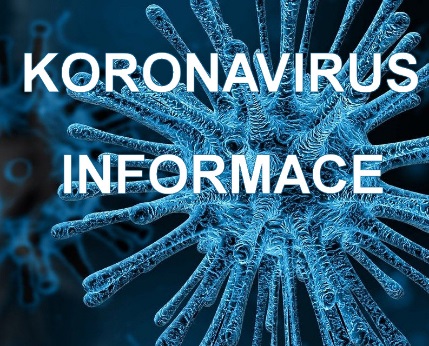 preventivní informaceAktualizováno 5. 3. 2020
Zdroj: Krajská hygienická stanice Jihočeského krajeJak se chovat v případech, pokud jste pobývali v posledních 14 dnech v rizikové oblasti nákazy novým koronavirem (Čínská lidová republika, Jižní Korea, Hong Kong, Irán, Itálie (regiony Trentino - Alto Adige, Benátsko, Lombardie Emilia – Romagna a Piedmont), Japonsko, Singapur + další postižené oblasti podle měnící se epidemiologické situace) nebo přestup na velkých letištích v Číně a:MÁTE projevy respirační infekce (teplota, kašel nebo dušnost):pokud jste doma, nikam nechoďte. Vyhněte se kontaktu s ostatními lidmičasto si myjte ruce mýdlem a vodou. Popřípadě používejte dezinfekční prostředky na bázi alkoholupři kašli si zakrývejte ústa a nos jednorázovým kapesníkem nebo použijte rukáv, ne ruce!!!   telefonicky kontaktujte v pracovní době svého praktického lékaře. Mimo pracovní dobu kontaktujte lékaře na Infekčním oddělení Nemocnice České Budějovice na tel. 387 874 656pokud jste pozváni k vyšetření na Infekční oddělení, nejezděte hromadným dopravním prostředkem. Pokud je to možné, nasaďte si ochrannou roušku!  NEMÁTE projevy respirační infekce (teplota, kašel nebo dušnost):kontaktujte telefonicky pracoviště protiepidemického odboru Krajské hygienické stanice Jihočeského kraje se sídlem v Českých Budějovicích (KHS), které rozhodne o příslušných protiepidemických opatření včetně karantény – pracoviště:Pracovní dny		Po, St 08:00 – 17:00; Út, Čt, Pá 08:00 – 14:00České Budějovice	387 712 210	387 712 211	387 712 212	387 712 310	387 370 312387 370 320	387 712 321	387 712 326	387 712 380 	Strakonice		387 712 812	387 712 824 Mimopracovní dny	So, Ne 07:00 – 17:00 Pohotovostní linka	736 514 386 kontaktujte telefonicky svého praktického lékaře a požádejte ho o vystavení potvrzení o nařízení karanténypo celou inkubační dobu – 14 dnů od možné nákazy zůstaňte doma, nikam nechoďte. Vyhněte se kontaktu s ostatními lidmičasto si myjte ruce mýdlem a vodou. Popřípadě používejte dezinfekční prostředky na bázi alkoholupokud se objeví příznaky jako teplota, kašel, dušnost, kontaktujte telefonicky lékaře Infekčního oddělení Nemocnice České Budějovice na tel. 387 874 656pokud jste pozváni k vyšetření na Infekční oddělení Nemocnice České Budějovice, nejezděte hromadným dopravním prostředkem. Pokud je to možné, nasaďte si ochrannou roušku!        Informace se vývojem situace můžou měnit, hlavně seznam rizikových oblastí nákazy a telefonní kontakty. Aktuální údaje najdete na stránkách města Strakonice www.strakonice.eu